ข้อเสนอโครงการ
โครงการพัฒนาทักษะการสร้างนวัตกรรมระบบอัตโนมัติ หุ่นยนต์และระบบอัจฉริยะ AI Innovation JumpStart(ครอบคลุม Automation Robotics & Intelligent System: ARI)ชื่อนวัตกรรม: ……………………………………………………………………………………………….ชื่อทีม/บริษัท: ………………………………………………………………………………………………หลักการและเหตุผล ……………((อธิบายปัญหา และที่มา))...……………………………………………………………………………………………………..…………………………………………………………………………………………………………………………………………………………..…………………………………………………………………………………………………………………………………………………………..…………………………………………………………………………………………………………………………………………………………..…………………………………………………………………………………………………………………………………………………………..…………………………………………………………………………………………………………………………………………………………..…………………………………………………………………………………………………………………………………………………………..…………………………………………………………………………………………………………………………………………………………..…………………………………………………………………………………………………………………………………………………………..รายละเอียดนวัตกรรม รายละเอียดเชิงเทคนิคที่เกี่ยวข้องกับเทคโนโลยีระบบอัตโนมัติ หุ่นยนต์ หรือระบบอัจฉริยะ ……………((อธิบาย feature พร้อมเทคนิค ARI ที่ใช้ในการทำงานอย่างละเอียด))....……………………………………..…………………………………………………………………………………………………………………………………………………………..…………………………………………………………………………………………………………………………………………………………..…………………………………………………………………………………………………………………………………………………………..…………………………………………………………………………………………………………………………………………………………..…………………………………………………………………………………………………………………………………………………………..…………………………………………………………………………………………………………………………………………………………..สำหรับทีมที่ยังไม่ได้ใช้ระบบอัจฉริยะหรือเทคโนโลยีปัญญาประดิษฐ์ในปัจจุบัน ช่วยอธิบายการต่อยอดไปสู่ระบบอัจฉริยะหรือเทคโนโลยีปัญญาประดิษฐ์ในอนาคตได้อย่างไร……………((อธิบายการต่อยอดและเทคนิควิธีการไปสู่ระบบอัจฉริยะหรือเทคโนโลยีปัญญาประดิษฐ์))……………..…………………………………………………………………………………………………………………………………………………………..…………………………………………………………………………………………………………………………………………………………..…………………………………………………………………………………………………………………………………………………………..…………………………………………………………………………………………………………………………………………………………..…………………………………………………………………………………………………………………………………………………………..…………………………………………………………………………………………………………………………………………………………..…………………………………………………………………………………………………………………………………………………………..…………………………………………………………………………………………………………………………………………………………..กลุ่มเป้าหมายผู้รอใช้งาน ผู้ซื้อหรือลูกค้า……………((รายชื่อกลุ่มเป้าหมาย))………………………………………………………………...………………………………………..…………………………………………………………………………………………………………………………………………………………..…………………………………………………………………………………………………………………………………………………………..…………………………………………………………………………………………………………………………………………………………..…………………………………………………………………………………………………………………………………………………………..…………………………………………………………………………………………………………………………………………………………..…………………………………………………………………………………………………………………………………………………………..…………………………………………………………………………………………………………………………………………………………..…………………………………………………………………………………………………………………………………………………………..…………………………………………………………………………………………………………………………………………………………..แผนธุรกิจ -ตัวอย่าง-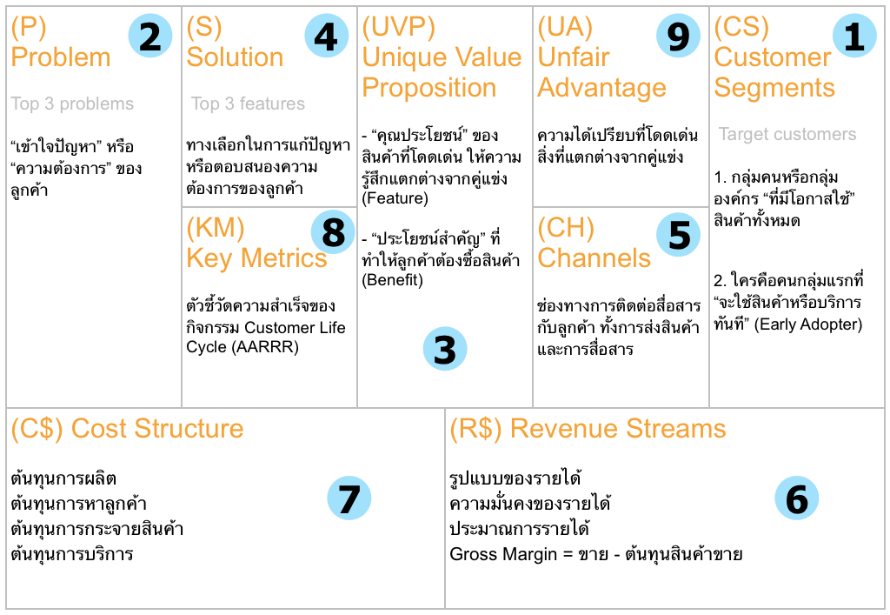 แผนการดำเนินงาน งบประมาณ รายละเอียดค่าใช้จ่ายพร้อมแผนการเบิกจ่าย*สามารถกำหนดแผนการทำงานให้สอดคล้องกับตารางเวลาของท่านได้เลยคาดการณ์ผลกระทบที่คาดว่าจะเกิดขึ้นและวิธีการวัดผล ผลกระทบทางเศรษฐศาสตร์/พาณิชย์1. มูลค่าการซื้อขาย ………………………………………………………………………………………….. บาท
2. มูลค่าการลงทุนของกลุ่มเป้าหมาย ........................................................................... บาท
3. มูลค่าการลดค่าใช้จ่ายของกลุ่มเป้าหมาย …………………………………………………………. บาท
4. รายได้ของกลุ่มเป้าหมาย ……………………………………………………………………………….. บาท
5. อื่นๆ (ถ้ามี)ผลกระทบเชิงสังคม/สิงแวดล้อม..........................................................................................................................................................................................................................................................................................................................................................................................................................................................................................................................................ผลกระทบเชิงวิชาการ/วิทยาศาสตร์..........................................................................................................................................................................................................................................................................................................................................................................................................................................................................................................................................ข้อมูลรายละเอียดของทีม ประสบการณ์ ประสบการณ์..........................................................................................................................................................................................................................................................................................................................................................................................................................................................................................................................................ที่ปรึกษา (ถ้ามี)..... ((ชื่อ สกุล ตำแหน่ง หน่วยงาน/บริษัท ความเชี่ยวชาญ ประสบการณ์)) ....................................................................................................................................................................................................................................................................................................................................................................................................................รายละเอียดผู้รอใช้งาน .........((ผู้ซื้อหรือลูกค้าที่จะใช้งานเมื่อผลงานเสร็จสมบูรณ์ หากมีหลักฐาน เช่น ใบเสนอราคา หนังสือแสดงเจตจำนง รายชื่อลูกค้าพร้อม email (ในกรณีเป็นลูกค้ารายย่อย) หรือสิ่งอื่นสิ่งใดที่เป็นเครื่องยืนยันว่าจะมีผู้ใช้งานแน่นอน จะได้รับการพิจารณาเป็นพิเศษ)) ..........................................................................................................................................................................................................................................................................................................................................................................................................................................................สำเนาบัตรประชาชน สำเนาหน้าแรกสมุดบัญชี ของหัวหน้าทีมคนเดียวเพื่อรับเงินสนับสนุนเท่านั้น หรือ หากจะรับเงินสนับสนุนในนามบริษัท ต้องเตรียมเอกสาร คือ ใบรับรอง, บอจ.5 
เป็นต้น..................................................................................................................................................................................................................................................................................................................................................................................................................................................................................................................................................................................................................................................................................................................................................................................................................................................................................................................................................................................................................................................................................................................................................................................................................................................................อื่นๆ (ถ้ามี)................................................................................................................................................................................................................................................................................................................................................................................................................................................................................................................................................................................................................................................................................................................................................................................................................................................................................................................................................................................................................................................................................................................................................................................................................................................................................................................................................................................................................................................@@@@@@@@@@@@@@@@@ProblemSolutionUnique Value PropositionUnique Value PropositionUnfair AdvantageCustomer SegmentsProblemKey MetricsUnique Value PropositionUnique Value PropositionChannelsCustomer SegmentsCost StructureCost StructureCost StructureRevenue StreamsRevenue StreamsRevenue StreamsAI Innovation JumpStart SchedulesAI Innovation JumpStart SchedulesAI Innovation JumpStart SchedulesAI Innovation JumpStart Schedules#Dates to DatesDates to DatesActivities/OutcomesKICK OFF
01 FEB 2021KICK OFF
01 FEB 20211. AI Jumpstart Boot Camp.
2. Project kick-off & define scope of work.1 FEB15 FEB16 FEB28 FEBC1CHECKPOINT #1
*01 MAR 2021CHECKPOINT #1
*01 MAR 20211. Submit committed deliverables & schedules.
2. 1st payment from Software Park (20,000 THB).1 MAR………………………………………………………………………………………………………………C2CHECKPOINT #2
*01 JUN 2021CHECKPOINT #2
*01 JUN 20211. Submit minimum learnable product (MLP).
2. 2st payment from Software Park (20,000 THB).………………………………………………………………………………………………………………………………C3CHECKPOINT #3
*01 AUG 2021CHECKPOINT #3
*01 AUG 20211. Submit minimum viable product (MVP).
2. 3rd payment from Software Park (30,000 THB).………………………………………………………………………………………………………………………………C4DEMO DAY 2021
17th AUGDEMO DAY 2021
17th AUG1. AI Jumpstart Demo Day
2. Final payment from Software Park (30,000 THB).ลำดับที่คำนำหน้า ชื่อ สกุลความเชี่ยวชาญหน้าที่ความรับผิดชอบหมายเหตุ123456